Семинар – практикум «Детское экспериментирование- путь   познания окружающего мира»Февраль, 2015 г.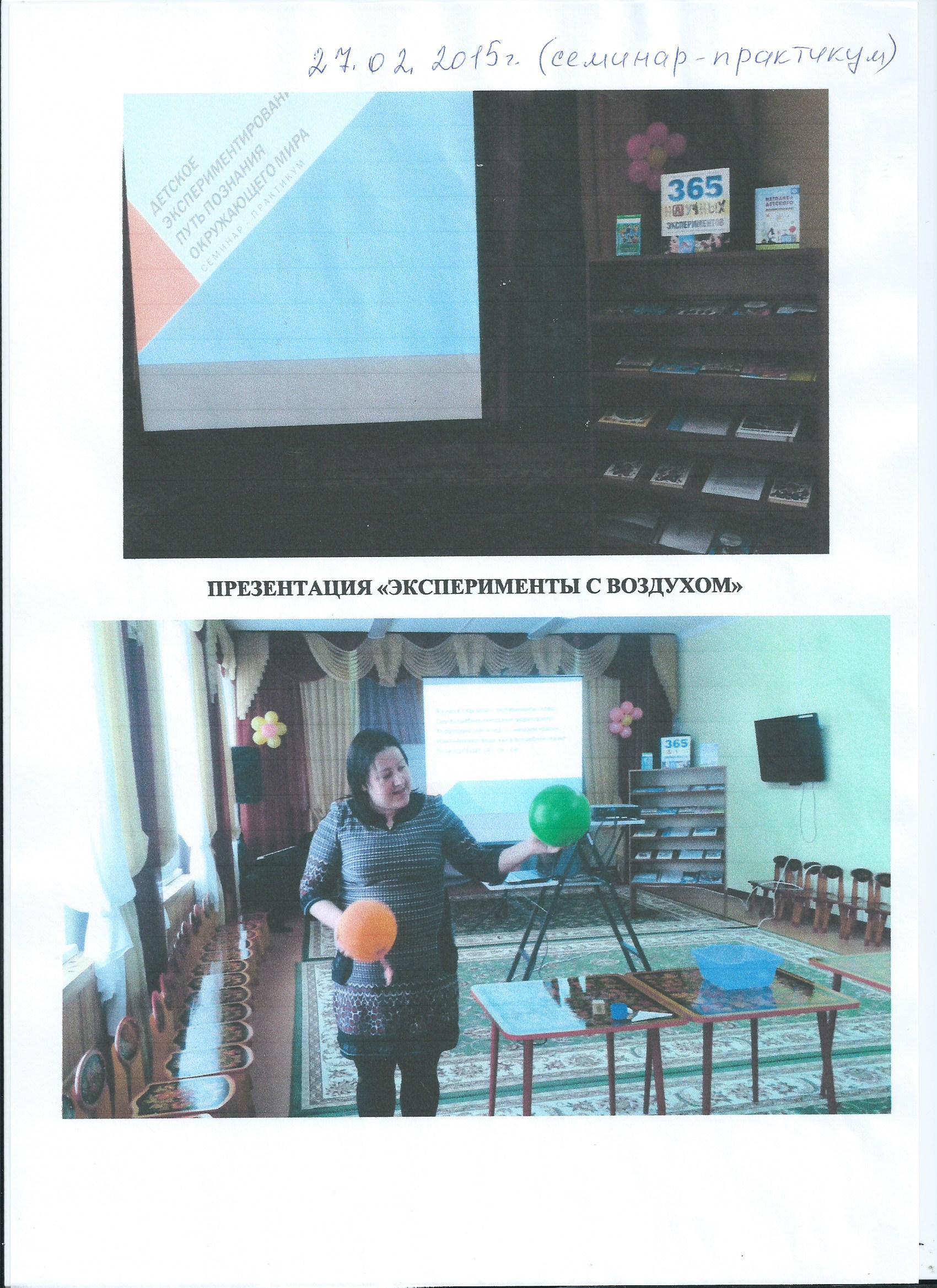 